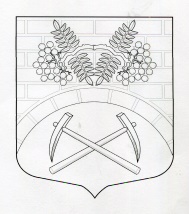 АДМИНИСТРАЦИЯ МУНИЦИПАЛЬНОГО ОБРАЗОВАНИЯ ПУТИЛОВСКОЕ СЕЛЬСКОЕ ПОСЕЛЕНИЕ КИРОВСКОГО МУНИЦИПАЛЬНОГО РАЙОНА ЛЕНИНГРАДСКОЙ ОБЛАСТИП О С Т А Н О В Л Е Н И Еот 04 мая 2016 года № 103	В соответствии с Федеральным законом от 25 декабря 2008  № 273-ФЗ «О противодействии коррупции», Областным законом Ленинградской области от 17.06.2011 № 44-ОЗ  «О противодействии коррупции в Ленинградской области», Федеральным законом от 06 октября 2003 года № 131-ФЗ «Об общих принципах организации местного самоуправления в Российской Федерации», Уставом муниципального образования Путиловское сельское поселение Кировского муниципального района Ленинградской области ПОСТАНОВЛЯЕТ:1. Утвердить Порядок осуществления антикоррупционного мониторинга на территории муниципального образования Путиловское сельское поселение  Кировского муниципального района Ленинградской области.2. Постановление  вступает в силу после официального опубликования.Глава администрации                                                               В.И. Егорихин                                               Утвержден                                                                         постановлением администрации                                                                         МО Путиловское  сельское поселение                                                                                   от  __________  № _____ПОРЯДОКосуществления антикоррупционного мониторинга на территории муниципального образования Путиловское сельское поселение Кировского муниципального района Ленинградской области1.Общие положения.1.1. Настоящий муниципальный правовой акт разработан в соответствии с Федеральным законом от 25.12.2008 № 273-ФЗ «О противодействии коррупции», Федеральным законом от 02.03.2007 № 25-ФЗ «О муниципальной службе в Российской Федерации», Областным законом Ленинградской области от 17.06.2011 № 44-оз «О противодействии коррупции в Ленинградской области» и определяет порядок осуществления антикоррупционного мониторинга на территории МО Путиловское сельское поселение.	1.2. Антикоррупционный мониторинг проводится путем сбора информации, анализа документов, проведения опросов, обработки и анализа полученных данных с целью оценки состояния коррупции, коррупциогенных факторов и результативности мер противодействия коррупции.	1.3. Результаты антикоррупционного мониторинга являются основой для разработки проектов планов (программ) противодействия коррупции, используются в правотворческой и правоприменительной деятельности.2. Проведение антикоррупционного мониторинга.При проведении антикоррупционного мониторинга осуществляется сбор информации следующего характера:1) о состоянии работы по планированию мероприятий антикоррупционной направленности и организации их исполнения администрацией МО Путиловское сельское поселение;2) о состоянии работы по проведению антикоррупционной экспертизы муниципальных нормативных правовых актов и проектов муниципальных нормативных правовых актов органов местного самоуправления МО Путиловское сельское поселение;3) о соблюдении квалификационных требований для замещения должностей муниципальной службы;4) о соблюдении ограничений и запретов, связанных с прохождением муниципальной службы;5) о соблюдении требований к служебному поведению муниципальных служащих;6) о соблюдении лицами, замещающими муниципальные должности, обязанностей по представлению сведений о доходах, расходах, об имуществе и обязательствах имущественного характера;7) о работе комиссии по соблюдению требований к служебному поведению муниципальных служащих и урегулированию конфликтов интересов;8) о проведении профессиональной подготовки, переподготовки, повышения квалификации лиц, замещающих муниципальные должности;9) о совершенствовании работы кадровых служб и повышении ответственности должностных лиц за непринятие мер  по устранению причин коррупции;10) о результатах реализации отдельных государственных полномочий, которыми наделены органы местного самоуправления сельского поселения;11) об обеспечении доступа граждан к информации о деятельности органов местного самоуправления;12) об обеспечении добросовестности, открытости, добросовестной конкуренции и объективности при осуществлении закупок товаров, работ, услуг для обеспечения муниципальных нужд;13) о реализации мероприятий, направленных на совершенствование порядка использования муниципального имущества, а также порядка передачи прав на использование такого имущества и его отчуждения;14) об оценке эффективности, результативности, правомерности (законности) и целевого характера использования бюджетных средств органами местного самоуправления сельского поселения;15) о реализации мероприятий, направленных на использование современных механизмов предоставления муниципальных услуг; 16) о результатах опроса общественного мнения в отношении качества предоставления населению муниципальных услуг администрацией Кусинского сельского поселения и наличия (отсутствия) в процедуре оказания муниципальных услуг коррупциогенных факторов;17) о практике рассмотрения администрацией Кусинского сельского поселения обращений граждан и юридических лиц, в том числе содержащих сведения о коррупциогенных правонарушениях;18) о формах и результатах участия общественных объединений, граждан в противодействии коррупции;19) о признаках коррупционных правонарушений, выявленных в администрации МО Путиловское сельского поселения, а также о фактах привлечения к ответственности лиц, замещающих должности муниципальной службы.20) об организации и результатах проведения антикоррупционной пропаганды.3. Результаты антикоррупционного мониторинга.Сбор информации осуществляется уполномоченным лицом (лицами) секретарем комиссии по противодействию коррупции в администрации  МО Путиловское сельское поселение.1) Секретарь комиссии по противодействию коррупции запрашивает информацию, указанную в пункте 2 настоящего Порядка, у должностных лиц органов местного самоуправления, муниципальных учреждений.2) Периодами подведения итогов антикоррупционного мониторинга являются квартал, полугодие, девять месяцев и год (сведения предоставляются с нарастающим итогом). Сбор информации осуществляется секретарем комиссии по противодействию коррупции в срок до 20 числа последнего месяца отчетного периода.3) Организация опроса общественного мнения об оценке качества предоставления населению муниципальных услуг администрацией МО Путиловское сельское поселение и о наличии в процедуре оказания муниципальных услуг коррупциогенных факторов осуществляется секретарем комиссии по противодействию коррупции в установленном порядке один раз в полугодие в срок соответственно до 20 июня и 20 декабря отчетного года.4) Информация, полученная по вопросам, указанным в пункте 2 настоящего Порядка, анализируется, обобщается и оформляется секретарем комиссии по противодействию коррупции в виде заключения не позднее 25 числа последнего месяца отчетного периода.Заключение должно содержать в себе статистические сведения, оценку распространенности коррупции, достаточности и эффективности предпринимаемых мер по противодействию коррупции в администрации МО Путиловское сельское поселение.5) Заключение рассматривается на комиссии по противодействию коррупции в администрации МО Путиловское сельское поселение не позднее двух рабочих дней со дня подготовки заключения. После рассмотрения на комиссии по противодействию коррупции заключение представляется главе администрации МО Путиловское сельское поселение для его утверждения.	Одновременно с заключением главе администрации МО Путиловское сельское поселение представляется информация о результатах проведения антикоррупционного мониторинга.6) Заключение о результатах проведения антикоррупционного мониторинга мероприятий по противодействию коррупции в администрации МО Путиловское сельское поселение, утвержденное главой администрации МО Путиловское сельское поселение, доводится до сведения граждан посредством размещения на официальном сайте муниципального образования МО Путиловское сельское поселение в сети Интернет и опубликовывается в газете «Ладога».Об утверждении Порядка осуществления антикоррупционного мониторинга на территории муниципального образования Путиловское сельское поселение Кировского муниципального района Ленинградской области.